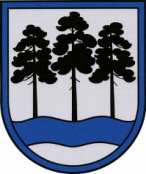 OGRES  NOVADA  PAŠVALDĪBAReģ.Nr.90000024455, Brīvības iela 33, Ogre, Ogres nov., LV-5001tālrunis 65071160, e-pasts: ogredome@ogresnovads.lv, www.ogresnovads.lv PAŠVALDĪBAS DOMES SĒDES PROTOKOLA IZRAKSTS42.Par Ogres novada pašvaldības sporta attīstības konsultatīvās komisijas priekšsēdētāju un priekšsēdētāja vietniekuSaskaņā ar Ogres novada pašvaldības (turpmāk – Pašvaldība) domes 2022.gada 27.janvāra lēmumu “Par Ogres novada pašvaldības iekšējo noteikumu Nr.7/2022 “Ogres novada pašvaldības sporta attīstības konsultatīvās komisijas nolikums” apstiprināšanu” apstiprināšanu” apstiprināti Pašvaldības iekšējie noteikumi Nr.7/2022 “Ogres novada pašvaldības sporta attīstības konsultatīvās komisijas nolikums” (turpmāk – Komisijas nolikums).Komisijas nolikuma 11.punkts noteic, ka Pašvaldības sporta attīstības konsultatīvās komisijas priekšsēdētāju nosaka Pašvaldības dome.Pašvaldībā  saņemts Ogres novada sporta centra direktores Dzirkstītes Žindigas 2022.gada 19.aprīļa iesniegums (reģistrēts Pašvaldībā 2022.gada 19.aprīlī ar reģistrācijas Nr.2-4.5/373) par piekrišanu veikt Pašvaldības sporta attīstības konsultatīvās komisijas priekšsēdētājas pienākumus.Pašvaldībā  saņemts Ogres novada sporta centra Veselības veicināšanas nodaļas vadītājas Ilzes Čiščakovas  2022.gada 25.aprīļa iesniegums (reģistrēts Pašvaldībā 2022.gada 25.aprīlī ar reģistrācijas Nr.2-4.5/393) par piekrišanu veikt Pašvaldības sporta attīstības konsultatīvās komisijas priekšsēdētāja vietnieka pienākumus.Pamatojoties uz likuma “Par pašvaldībām” 21.panta pirmās daļas 24.punktu, Ogres novada pašvaldības iekšējo noteikumu Nr.7/2022 “Ogres novada pašvaldības sporta attīstības konsultatīvās komisijas nolikums” 11.punktu,balsojot: ar 19 balsīm "Par" (Andris Krauja, Artūrs Mangulis, Atvars Lakstīgala, Dace Kļaviņa, Dace Māliņa, Dace Nikolaisone, Dainis Širovs, Edgars Gribusts, Egils Helmanis, Gints Sīviņš, Ilmārs Zemnieks, Indulis Trapiņš, Jānis Iklāvs, Jānis Kaijaks, Jānis Lūsis, Jānis Siliņš, Pāvels Kotāns, Toms Āboltiņš, Valentīns Špēlis), "Pret" – nav, "Atturas" – nav, Dzirkstīte Žindiga balsojumā nepiedalās, ievērojot likumā “Par interešu konflikta novēršanu valsts amatpersonu darbībā” paredzētos lēmumu pieņemšanas ierobežojumus,Ogres novada pašvaldības dome NOLEMJ:Izveidot Ogres novada pašvaldības sporta attīstības konsultatīvo komisiju.Ievēlēt par Ogres novada pašvaldības sporta attīstības konsultatīvās komisijaspriekšsēdētāju - Dzirkstīti Žindigu, Ogres novada sporta centra direktori;priekšsēdētāja vietnieku - Ilzi Čiščakovu, Ogres novada sporta centra Veselības veicināšanas nodaļas vadītāju. Atzīt par spēku zaudējušu Ogres novada pašvaldības domes 2017.gada 21.septembra lēmumu “Par Ogres novada sporta attīstības konsultatīvās komisijas izveidošanu un tās nolikuma apstiprināšanu”.(Sēdes vadītāja,domes priekšsēdētāja E.Helmaņa paraksts)Ogrē, Brīvības ielā 33Nr.92022.gada  28.aprīlī